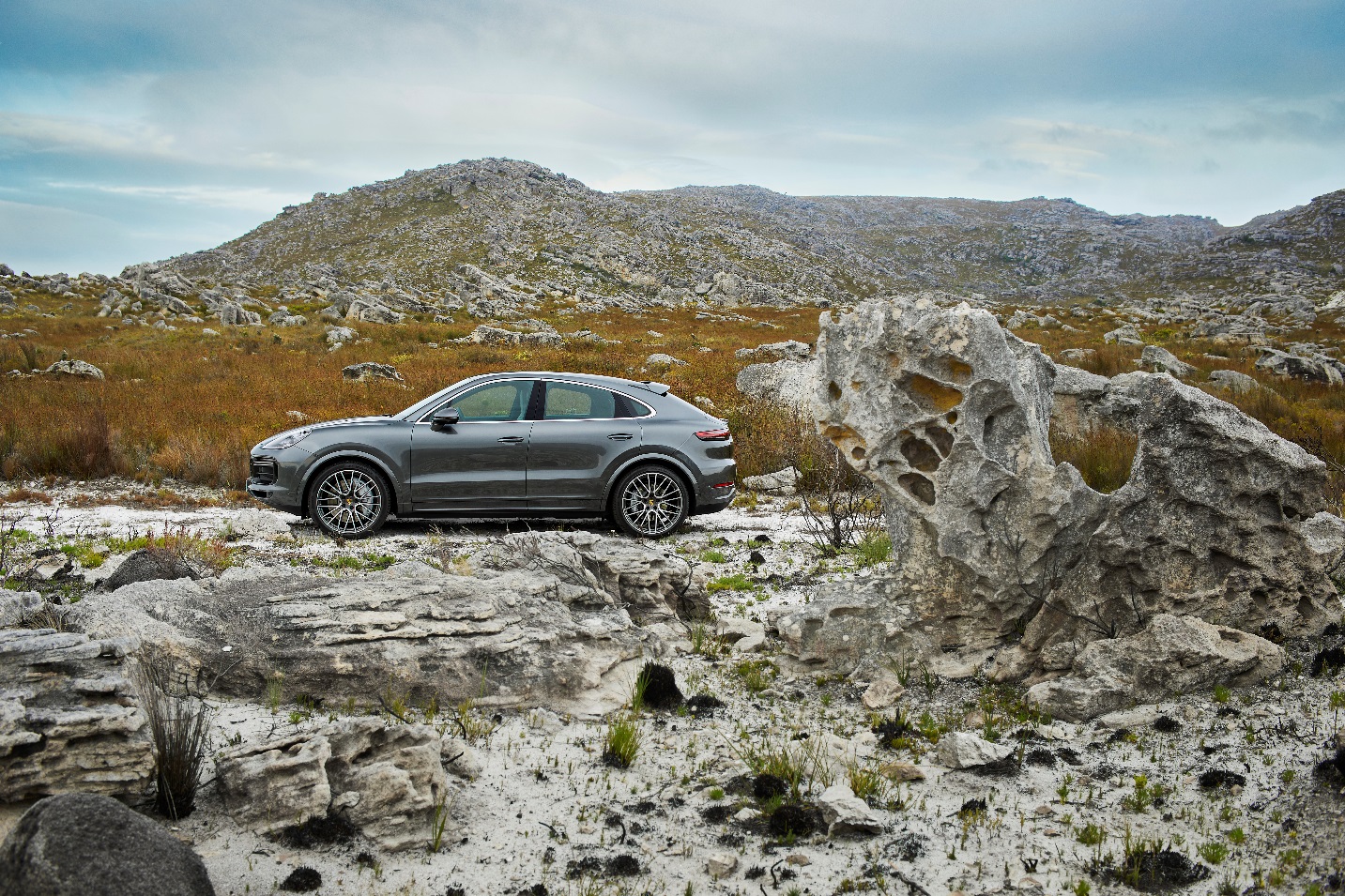 El nuevo Cayenne CoupéDossier de prensaContenidoAspectos destacados El nuevo Cayenne Coupé	3ResumenEl Cayenne Coupé: progresivo, atlético y emocional	5Diseño y equipamientoElegancia exclusiva en el estilo del ADN de diseño de Porsche	9Interior e InfotainmentAmbiente deportivo y plena conectividad	14Motores y rendimientoMotores turbo con 340, 440 y 550 CV	21Tren de rodaje y sistemas de tren de rodajeAumento de la dinámica transversal y mayor confort de viaje	26Sistemas de asistencia y confortNumerosos sistemas que aumentan el confort y la seguridad	30Aspectos destacadosEl nuevo Cayenne CoupéEmocional e independiente.
Das neue Cayenne Coupé unterscheidet sich durch seine besonders dynamische Linienführung und spezifische Design-Elemente signifikant vom Cayenne.Presencia atlética.
Pequeñas modificaciones con gran efecto: el nuevo Cayenne Coupé es más largo, más plano y en la parte trasera más ancho que el Cayenne. Esto le da un aspecto más atlético.ADN de diseño Porsche.
El parabrisas colocado más plano y la línea del techo muy inclinada hacia atrás aportan una elegancia exclusiva al nuevo Cayenne Coupé.Panorama completo.
Gracias al techo panorámico fijo de vidrio de 2,16 m2, el nuevo Cayenne Coupé ofrece a todos los pasajeros una sensación de espacio única en su segmento.Confort en los viajes.
De serie, la característica de los asientos individuales en la parte trasera ofrece espacio para dos personas. Alternativamente, se ofrece el banco de asientos traseros conocido del Cayenne con tres plazas. En la parte trasera, los pasajeros están sentados a una altura 30 milímetros menor que en el Cayenne.Rendimiento perfecto.
La mayor anchura del eje trasero favorece la dinámica transversal. La dinámica longitudinal es responsabilidad de los accionamientos potentes de la tercera generación del Cayenne.Aerodinámica adaptativa.
El spoiler trasero extraíble, como parte de las Porsche Active Aerodynamics, proporciona una gran estabilidad al Cayenne Coupé, incluso a altas velocidades.Un todoterreno ideal para el uso diario.
El Coupé tiene todas las ventajas tecnológicas de la tercera generación de Cayenne en las áreas de accionamiento, tren de rodaje, confort, conectividad y sistemas de asistencia.Un toque deportivo.
Los paquetes opcionales Sport de construcción ligera incluyen, entre otras cosas, techo de carbono contorneado, llantas de diseño GT de 22 pulgadas con construcción ligera, bandas centrales de los asientos de tejido con un clásico dibujo de cuadros, así como acentos de carbono y Alcantara® en el interior.Amplio equipamiento.
El nuevo Cayenne Coupé dispone de un amplio equipamiento: entre otras cosas, con el paquete Sport Chrono, nuevos asientos deportivos de 8 vías con reposacabezas integrado, asistente de aparcamiento con cámara de marcha atrás, PASM y llantas de 20 pulgadas.ResumenEl Cayenne Coupé: progresivo, atlético y emocionalPorsche aumenta su familia Cayenne: la tercera generación de la exitosa serie de SUV se completa con un vehículo aún más deportivo con el Cayenne Coupé. «El coupé contiene todas las características técnicas destacadas del Cayenne actual, pero se posiciona con un diseño aún más dinámico y nuevos detalles técnicos para hacerlo más progresivo, atlético y emocional», explica Oliver Blume, presidente del Consejo de Dirección de Porsche AG. Entre los puntos destacados del nuevo modelo Cayenne se encuentran, entre otros, una forma refinada con una parte posterior totalmente original, un alerón trasero adaptable, la característica de los asientos individuales en la parte trasera y dos conceptos de techo distintos: un techo panorámico fijo de vidrio que viene de serie, así como un techo de carbono opcional.Elegancia exclusiva con la línea de techo pronunciadaSus proporciones más dinámicas y unos elementos de diseño específicos confieren al nuevo Cayenne Coupé una elegancia única. «La línea de techo, que desciende de forma más pronunciada hacia atrás, le da a la variante de coupé del Cayenne una imagen aún más dinámica y la posiciona visualmente como el modelo más deportivo del segmento», dice Michael Mauer, Jefe de Style Porsche. Este efecto se ve potenciado por un spoiler de techo fijo que subraya la silueta del coupé. Debido al borde del techo rebajado en 20 milímetros, el parabrisas y el montante A tienen una posición más plana que en el Cayenne. El nuevo diseño de las puertas traseras y los guardabarros ensanchan la espalda del vehículo en 18 milímetros y contribuyen así a la impresión final de musculatura. La matrícula está integrada en el parachoques, reduciendo visualmente la altura del vehículo.Con su spoiler de techo adaptable, el Cayenne Turbo actual fue el primer SUV con este tipo de aerodinámica activa. El nuevo Cayenne Coupé recoge este rol de pionero: en cada modelo Cayenne Coupé se combina un spoiler fijo en el borde del techo con un nuevo alerón trasero adaptable como componente de Porsche Active Aerodynamics (PAA). El alerón integrado armoniosamente en la silueta se despliega a partir de una velocidad de 90 km/h a una altura de 135 milímetros, aumentando así la presión de aplicación sobre el eje trasero.Amplio techo panorámico fijo de vidrio de serie, techo de carbono como opciónEl nuevo Cayenne Coupé dispone de serie de un techo panorámico fijo de vidrio con un tamaño de 2,16 m2. La superficie transparente de 0,92 m2 crea una sensación de espacio única para todos los pasajeros. Una persiana integrada protege de la radiación solar y del frío. Opcionalmente, el Coupé está disponible con un techo de carbono contorneado. Por su contorneo, posee una estética típica de los coches deportivos, similar a la del Porsche 911 GT3 RS. El techo de carbono forma parte de uno de los tres paquetes Sport de construcción ligera. Estos paquetes comprenden, además, el paquete Sport Design y nuevas llantas de diseño GT de 22 pulgadas con construcción ligera, bandas centrales de los asientos de tejido con un clásico dibujo de cuadros, así como acentos de carbono y Alcantara® en el interior. En el Cayenne Turbo Coupé, el paquete incluye, además, un sistema de escape deportivo.Viaje cómodo en cuatro asientos deportivosEl nuevo Cayenne Coupé ofrece de fábrica un espacio sin restricciones para un máximo de cuatro personas. En la parte delantera, los nuevos asientos deportivos con regulación eléctrica de ocho posiciones y reposacabezas integrados garantizan un elevado nivel de comodidad y una estabilidad lateral óptima. En la parte trasera, el coupé dispone de serie de un banco de asientos traseros con característica de asientos individuales. Como alternativa, se puede pedir, sin suplemento de precio, el conjunto de asientos traseros confort de tres plazas, conocido del Cayenne. En la parte trasera, los pasajeros están sentados a una altura 30 milímetros menor que en el Cayenne. De esta manera se consigue un cómodo espacio a la altura de la cabeza a pesar de la silueta deportiva rebajada. El volumen del maletero de 625 litros aumenta a 1540 litros al abatir los asientos traseros (Cayenne Turbo Coupé: de 600 a 1.510 litros).Potentes motores turbo de 340 a 550 CVEl nuevo Cayenne Coupé destaca claramente del Cayenne por sus líneas especialmente dinámicas y sus elementos de diseño específicos. A la vez se beneficia de todas las características técnicas de la tercera generación del modelo, que convence por una propulsión potente, sistemas de chasis innovadores, un concepto de visualización y manejo digitalizado y una amplia conectividad.el Cayenne Coupé con motor turbo de seis cilindros y una cilindrada de tres litros tiene una potencia de 250 kW (340 CV) y desarrolla un par máximo de 450 Nm. Con el paquete Sport Chrono incluido de serie, el sprint estándar de 0 a 100 km/h se realiza en 6,0 segundos. Con los paquetes Sport de construcción ligera, disponibles como opción, este valor se reduce a 5,9 segundos. Su velocidad máxima es de 243 km/h. El Cayenne S Coupé se acciona con un motor V6 de 2,9 litros con sobrealimentación biturbo y 324 kW (440 CV). El par máximo asciende a 550 Nm. La potencia de conducción: 5,0 (con paquete Sport de construcción ligera: 4,9) segundos para la aceleración de cero a 100 km/h y una velocidad máxima de 263 km/h. Como modelo de punta, el Cayenne Turbo Coupé se presenta con un motor V8 de cuatro litros biturbo, 404 kW (550 CV) y un par máximo de 770 Nm. Desde la parada, el Cayenne Turbo Coupé acelera en 3,9 segundos a 100 km/h. La velocidad máxima se alcanza a los 286 km/h.Amplio equipamiento de fábricaEl nuevo Porsche Cayenne Coupé tiene un equipamiento muy amplio que subraya especialmente el carácter deportivo del vehículo. Incluye de serie, entre otras cosas, la servodirección Plus dependiente de la velocidad, llantas de aleación de 20 pulgadas, el asistente de aparcamiento delante y detrás con cámara de marcha atrás, el Porsche Active Suspension Management (PASM), así como el paquete Sport Chrono.Diseño y equipamientoElegancia exclusiva en el estilo del ADN de diseño de PorscheDynamischere Proportionen und spezifische Design-Elemente sorgen beim neuen Cayenne Coupé für eine einzigartige Eleganz. Con excepción de la parte delantera del vehículo, que en el nuevo modelo es igual que en el Cayenne, todas las piezas de la carrocería se han diseñado y desarrollado de nuevo. La línea de techo, que desciende de forma más pronunciada hacia atrás, le da a la variante de coupé del Cayenne una imagen aún más dinámica y la identifica como el modelo más deportivo del segmento. Este efecto se ve potenciado por un spoiler de techo fijo que subraya la silueta del coupé. Debido al borde delantero del techo rebajado en 20 milímetros, el parabrisas y el montante A tienen una posición más plana que en el Cayenne. El nuevo diseño de las puertas traseras y los guardabarros ensanchan la espalda del vehículo en 18 milímetros y contribuyen así a la impresión final de musculatura. La matrícula está integrada en el parachoques, reduciendo visualmente la altura del vehículo.Porsche Active Aerodynamics con alerón trasero adaptableCon su spoiler de techo adaptable, el Cayenne Turbo actual fue el primer SUV con aerodinámica activa. El nuevo Cayenne Coupé recoge este rol de pionero: en él, los expertos en aerodinámica de Porsche han combinado un spoiler fijo en el borde trasero del techo y el nuevo spoiler trasero adaptable. Se despliega a partir de una velocidad de 90 km/h a una altura de 135 milímetros, aumentando así la presión de aplicación sobre el eje trasero. Esto aporta una enorme estabilidad de conducción a altas velocidades, y además aumenta las reservas de dinámica transversal. Un diseño único: techo panorámico fijo de vidrio o techo de carbonoEl nuevo Cayenne Coupé dispone de serie de un techo panorámico fijo de vidrio con un tamaño de 2,16 m2. La superficie transparente de 0,92 m2 crea una sensación de espacio única para todos los pasajeros. Una persiana integrada protege de la radiación solar y del frío. El parabrisas se funde con el techo panorámico y la superficie parece un gran panel negro.Opcionalmente, el Coupé está disponible con un techo de carbono contorneado. Dotado de un relieve central, posee una estética típica de los coches deportivos, similar a la del Porsche 911 GT3 RS. El techo de carbono forma parte de tres paquetes Sport de construcción ligera.Cayenne Turbo Coupé con características de diseño exclusivasEl Cayenne Turbo Coupé lleva de serie llantas de 21 pulgadas en platino satinado, con el escudo de Porsche en color. El llamativo parachoques delantero también está reservado al modelo superior: gracias a la combinación de las superficies negro mate y negro brillante, las tres tomas de aire de la parte delantera producen el efecto de una única toma de aire continua. El bastidor ejecutado en color negro de las tomas de aire laterales refuerza este efecto. Las partes de abajo de los retrovisores exteriores, las partes de abajo de los parachoques delantero y trasero, así como las molduras de las puertas y los ensanchamientos de los pasos de las ruedas, están pintados en el color del exterior. De noche, con sus faros delanteros en dos filas, el Cayenne Turbo Coupé también destaca claramente de los demás modelos Cayenne Coupé. Am Heck differenziert sich das Cayenne Turbo Coupé über zwei Doppel-Endrohre in Edelstahl gebürstet, ein in Exterieurfarbe lackiertes Heckunterteil und eine größere Spoilerlippe auf dem Heckspoiler.Amplio equipamiento de fábricaEl amplio equipamiento de serie del nuevo Porsche Cayenne Coupé comprende la servodirección Plus dependiente de la velocidad, llantas de aleación de 20 pulgadas, el asistente de aparcamiento delante y detrás con cámara de marcha atrás, el Porsche Active Suspension Management (PASM), así como el paquete Sport Chrono. El Cayenne Coupé y el Cayenne S Coupé tienen asientos deportivos delante con ajuste de 8 vías y reposacabezas integrado. En el Cayenne Turbo Coupé, los ocupantes de la parte delantera se sientan en asientos deportivos adaptables con 18 puntos de ajuste, incluyendo un espacio para el paquete de memoria.Paquetes Sport de construcción ligera con techo de carbono contorneadoPara aumentar más aún el rendimiento del Cayenne Coupé, se puede escoger entre tres paquetes Sport de construcción ligera. Reducen considerablemente el peso del vehículo y, por tanto, permiten mejorar más la dinámica de conducción. El componente más llamativo de los paquetes Sport de construcción ligera es el techo de carbono contorneado. Otro aspecto visual destacado son las nuevas llantas de diseño GT de 22 pulgadas. Gracias a la construcción ligera de aluminio con tecnología de fresado forjado tomada del deporte del automovilismo, cada llanta pesa casi dos kilos menos que las llantas similares de aleación con el mismo tamaño. Al igual que en los coches deportivos, en los modelos Cayenne Coupé con paquete Sport de construcción ligera también se utiliza menos material aislante. En combinación con la carrocería dos centímetros más plana, las reducciones de peso rebajan el centro de gravedad del vehículo a un nivel más bajo que en el Cayenne, lo cual es una ventaja importante en cuanto a dinámica de conducción. Los clientes pueden elegir entre tres paquetes Sport de construcción ligera, con los que se ahorran entre 18 y 22 kg aproximadamente. Grundsätzlich beinhalten die Pakete einen Diffusor in Carbon sowie Sport Design-Bugverkleidung, -Bugspoiler, -Radlaufblenden, -Seitenschweller und-Heckunterteil. El Cayenne Turbo Coupé tiene, además, un sistema de escape deportivo.En el exterior, los tres paquetes se distinguen del modo siguiente:•	El paquete Sport de construcción ligera incluye rejilla de entrada de aire y Airblades negras (mate).•	El paquete Sport Carbon de construcción ligera (disponible previsiblemente a partir de enero de 2020) incluye Airblades, carcasa superior de los retrovisores exteriores y una cubierta del difusor de carbono. La carcasa inferior y el pie de los retrovisores, así como la rejilla de la entrada de aire, son de color negro brillante.•	En el paquete Sport negro de construcción ligera (disponible previsiblemente a partir de octubre de 2019), las llantas, la parte delantera inferior, la rejilla de entrada de aire, los Airblades, las cubiertas de los pasos de rueda, los protectores laterales, las molduras laterales de las puertas y la parte trasera inferior están pintados de color negro (mate).La exclusividad también se refleja en el interior: en combinación con cada uno de los paquetes Sport de construcción ligera, las bandas centrales de los asientos son de tela con el clásico diseño a cuadros. Otras características comunes son el volante con calefacción en Alcantara®, el techo interior en Alcantara® y, de serie, el paquete interior Carbon. Los elementos decorativos en el salpicadero, las puertas delanteras y traseras, así como la consola central, están revestidos de carbono.Paquetes de diseño Sport con piezas montadas de color negro o de carbonoOpcionalmente, los tres paquetes de diseño Sport le dan al vehículo un aspecto más dinámico con el siguiente equipamiento:•	La parte delantera con diseño Sport (disponible previsiblemente a partir de octubre de 2019) está pintada en el color del exterior en el paquete del mismo nombre. Si se pide el vehículo con este equipamiento, se obtiene además el spoiler delantero, las cubiertas de los pasos de rueda, los protectores laterales y la parte trasera inferior del Cayenne Turbo Coupé.•	El paquete de diseño Sport negro brillante (disponible previsiblemente a partir de octubre de 2019) incluye un revestimiento independiente de la parte delantera con diseño Sport pintado en el color del exterior, incluyendo spoiler delantero, así como cubiertas de los pasos de rueda, protectores laterales y parte trasera inferior con el diseño Sport. Además, la rejilla de entrada de aire, las láminas y los Airblades de la parte delantera son de color negro brillante. En la parte trasera, el difusor es de color negro brillante.•	El paquete de diseño Carbon (disponible previsiblemente a partir de enero de 2020), al igual que el paquete de diseño Sport negro brillante, incluye también numerosas piezas montadas con diseño Sport y se diferencia de este porque los Airblades en la parte delantera son de carbono. La rejilla de entrada de aire y las láminas, al igual que el pie y la carcasa inferior del retrovisor, están pintados de color negro brillante. La carcasa superior de los retrovisores y el difusor en la parte trasera son de carbono.Paquete Offroad con indicador de brújula en el salpicaderoEl paquete Offroad opcional incorpora varias piezas robustas para proteger algunos componentes importantes del vehículo en las duras condiciones del uso todoterreno. Además, hace que el Cayenne Coupé tenga un aspecto más robusto. Este equipamiento especial se completa además con numerosas informaciones adicionales específicas del uso todoterreno en el Porsche Communication Management (PCM) (por ejemplo, ángulo de giro del volante, inclinación transversal y longitudinal) y el indicador de brújula en el salpicadero.Interior e InfotainmentAmbiente deportivo y plena conectividadEl nuevo Cayenne Coupé ofrece espacio para un máximo de cinco personas. En la parte delantera, los nuevos asientos deportivos con regulación eléctrica de ocho posiciones y reposacabezas integrados combinan un elevado nivel de comodidad y una gran estabilidad lateral. El Cayenne Turbo Coupé ofrece asientos deportivos de 18 vías, que están disponibles también en los demás modelos como opción. Alternativamente, se pueden adquirir asientos confort de 14 vías con función de masaje opcional. En la parte trasera, los pasajeros están sentados a una altura 30 milímetros menor que en el Cayenne. De esta manera se consigue un cómodo espacio a la altura de la cabeza a pesar de la línea del techo deportiva rebajada. El Coupé tiene de serie un banco de dos asientos traseros con característica de asientos individuales y un compartimento central para objetos. En combinación con los equipamientos opcionales de cuero bicolor, los dos asientos de la parte trasera también tienen colores de contraste. Como alternativa, se puede pedir, sin suplemento de precio, el conjunto de asientos traseros confort de tres plazas, conocido del Cayenne.Práctico: respaldos de inclinación regulable y divisible en la parte traseraEl respaldo ofrece diez posibilidades de ajuste a intervalos de dos grados, de once a 29 grados. Entre ellas, también una posición de carga en la que los respaldos traseros están casi perpendiculares. En caso de que se necesite aún más espacio, los respaldos traseros se pueden dividir en una relación de 40/20/40 y plegarse hacia delante, con lo que se consigue una superficie de carga plana. El volumen del maletero de 625 litros aumenta a 1540 litros al abatir los asientos traseros (Cayenne Turbo Coupé: de 600 a 1.510 litros). Con el acceso confort opcional se puede acceder sin esfuerzo al maletero. Basta un pequeño movimiento del pie debajo del parachoques trasero para que la tapa del maletero se abra automáticamente. Por motivos de seguridad, esta función solo está activa si el sistema identifica al mismo tiempo la llave del vehículo. El acceso confort incluye además el bloqueo y desbloqueo sin llave del cierre centralizado, así como el arranque del motor.Típico de Porsche: cuadro de instrumentos orientado al conductorCon el Porsche Advanced Cockpit, el Cayenne Coupé ofrece un concepto intuitivo de manejo e indicación. El instrumento combinado típico de Porsche está formado por el cuentarrevoluciones central y dos pantallas adicionales Full HD de 7 pulgadas. El conductor controla todas las funciones esenciales a través de tres componentes principales: la pantalla táctil Full HD del Porsche Communication Management (PCM), el volante multifuncional para manejar el ordenador de a bordo, y el Direct Touch Control táctil en la consola central para el diálogo con funciones seleccionadas.Das 12,3 Zoll große Full-HD-Touchdisplay des PCM ähnelt nicht von ungefähr einem Tablet. El sistema también se maneja de la misma manera sencilla e intuitiva, y se adapta fácilmente a las preferencias personales. Con la ayuda de iconos dinámicos predefinidos se puede combinar de manera sencilla y rápida una pantalla de inicio con las funciones favoritas de conductor: por ejemplo, la emisora de radio o los destinos de navegación preferidos, los números de teléfono favoritos o la activación del sistema de escape deportivo. En la parte derecha de la pantalla se puede seleccionar un widget de información que permite acceder a otras áreas funcionales del PCM. Por ejemplo, se puede visualizar la navegación en el área interactiva en el centro de la pantalla mientras se esté utilizando, a la vez, la función de teléfono a la derecha. Además, es posible configurar hasta seis perfiles individuales. Además de una multitud de ajustes del interior, un perfil memoriza las especificaciones para la luz, los programas de conducción y los sistemas de asistencia. La navegación por los menús se efectúa con unos pocos toques y movimientos. El PCM reacciona incluso antes de tocarlo: cuando la mano se aproxima, en la parte izquierda de la pantalla se despliega una columna con funciones adicionales del menú actual. Para cambiar de página, basta con deslizar la punta del dedo, tal como se hace en un smartphone o una tableta. El PCM también ofrece la posibilidad de ampliar, reducir o girar la imagen con dos dedos. Además, reconoce la escritura manual: los destinos de navegación se pueden escribir simplemente en la pantalla.Ajustes todoterreno: cinco modos preprogramadosEl PCM también actúa como central de comandos para todos los sistemas de dinámica de conducción del Cayenne Coupé. Los diversos ajustes todoterreno se seleccionan a través de un menú específico en la pantalla. En ella se representan gráficamente los cinco modos todoterreno en un escenario seleccionado. Dependiendo de la preselección, el sistema de control prepara el ralentí, la estrategia de cambio de marchas del Tiptronic S, el sistema de tracción total PTM, la distribución del par en el eje trasero y el programa de estabilización PSM, de forma óptima para el uso en cuestión. Con el equipamiento adecuado, los modos adaptan, además, al perfil del terreno la suspensión neumática, incluyendo la altura sobre el suelo, el sistema de amortiguación PASM, la estabilización electrónica de balanceo PDCC y la dirección del eje trasero.El ajuste estándar es la configuración «Normal» para carretera. Si el conductor circula por terreno ligero como, por ejemplo, una pista de grava o una pradera con hierba húmeda, selecciona el modo «Gravel». Para caminos por bosques con barro y lodo, o en caso de surcos profundos, el ajuste adecuado es «Mud». Por la arena lo mejor es conducir con el modo «Sand», mientras que el programa de conducción «Rock» se ha concebido para suelos duros con muchas irregularidades, como terrenos rocosos. En combinación con el paquete Offroad opcional, el menú ofrece indicadores adicionales del ángulo de giro del volante, la inclinación transversal y longitudinal, que ayudan a que el Porsche se desplace de forma óptima en todoterreno. Si el vehículo está equipado con Surround View, incluye además una función de Top View que muestra el Cayenne Coupé en el terreno que lo rodea.Sistemas de sonido: Hasta 21 altavoces y 1455 vatiosEl Cayenne Coupé y el Cayenne S Coupé incluyen de serie el sistema de altavoces Hi-Fi, mientras que el Cayenne Turbo Coupé lleva el sistema de sonido BOSE® Surround Sound. Con 14 altavoces y un subwoofer separado, 14 canales de amplificador y una potencia total de 710 vatios, este equipo ofrece un sonido igual al original en todos los asientos. El sistema superior es el Burmester® 3D High-End Surround Sound perfeccionado, con el nuevo formato Auro 3D®. Este sistema crea en el habitáculo un ambiente realista de sala de conciertos. Incluye 21 altavoces con sistema central de dos vías y un subwoofer activo de 400 vatios. La potencia total asciende a 1455 vatios.Connect Plus: conexión plena de serieEl nuevo Cayenne Coupé está totalmente interconectado. Las múltiples posibilidades forman parte de Porsche Connect Plus, que está incluido en el equipamiento de serie. El conductor puede acceder a estas ofertas a través del Porsche Communication Management (PCM): •	Con Amazon Music, el usuario tiene a su disposición una de las ofertas de streaming más populares directamente en el PCM. Además de la amplia oferta de música, Amazon Music incluye también otras ofertas de entretenimiento.•	Radio Plus es una combinación inteligente de radio convencional y radio online. Este servicio aumenta el alcance de la emisora favorita personal prácticamente de manera ilimitada gracias a una función de radio por Internet integrada, siempre que la emisora seleccionada ofrezca un canal de radio online.•	Los usuarios de los dispositivos Smart Home del fabricante Nest son informados en todo momento sobre su hogar mientras están en el vehículo. El servicio transmite online los datos de detectores de humo conectados en red, así como imágenes de las cámaras instaladas, y permite, por ejemplo, regular la temperatura ambiente desde el vehículo.Si el Cayenne Coupé sale del área de cobertura de la recepción terrestre vía FM o radio digital, el sistema conmuta automáticamente al streaming online. De este modo mejora también la calidad de recepción en zonas con recepción de radio débil. Para utilizar el streaming de música a través de Amazon Music y la radio online, así como para navegar a través del WiFi-Hotspot en el vehículo, Porsche ofrece un paquete de datos con un volumen de siete Gigabytes. Gracias a la nueva tarjeta SIM integrada, compatible con LTE, el nuevo Cayenne Coupé está siempre online. Esta función también está incluida en el equipamiento de serie.Navegación online con datos de enjambreLa navegación online funciona con información del tráfico en tiempo real. La base de la sencilla búsqueda de destinos de navegación es el «Finder» central, simbolizado por una lupa en el encabezado del PCM. Este buscador permite buscar destinos empleando términos sencillos. El Finder proporciona además abundante información adicional, como precios de gasolina, aparcamientos libres, incluidos los precios y horarios de apertura, así como valoraciones de usuarios de hoteles y restaurantes.De un modo igualmente fácil e intuitivo funciona la introducción por voz de destinos de navegación con ayuda del «Voice Pilot». Gracias al reconocimiento de voz online, la introducción por voz se puede hacer de forma intuitiva. Así es posible introducir un destino de navegación sin detalles de dirección. El sistema comprende en total más de 100 órdenes, desde funciones de navegación hasta control de la música o funciones del vehículo como, por ejemplo, el aire acondicionado o la calefacción del asiento. El cálculo de rutas de la navegación tiene lugar al mismo tiempo tanto online como internamente en el PCM. El PCM decide automáticamente qué navegación ha calculado la ruta óptima, pero siempre empieza con el resultado que se haya calculado más rápidamente. Asimismo, el sistema de navegación con el servicio Risk Radar puede procesar los denominados datos de enjambre. Se trata de datos sobre la situación del tráfico y las carreteras registrados y transmitidos de forma anónima por vehículos dotados del equipamiento adecuado. Con la ayuda de los sensores del vehículo, advierten, por ejemplo, en caso de niebla, peligro de derrape y accidentes. De este modo, el nuevo Cayenne Coupé puede contribuir a minimizar riesgos y prevenir accidentes.Los destinos se pueden establecer cómodamente antes de emprender el trayecto, no solo en el PCM, sino también en el smartphone mediante la aplicación Porsche Connect o, fuera del vehículo, mediante la plataforma en Internet «My Porsche». Los destinos se sincronizan mediante la identificación con la ID de Porsche en el vehículo, en la aplicación y en el portal web My Porsche.Para smartphones Apple y Android: Porsche Connect AppLa aplicación Porsche Connect ofrece al conductor numerosas posibilidades de acceso a diferentes funciones del vehículo y Connect vía smartphone. La aplicación está estructurada en las tres áreas principales Navegación, Mi vehículo, para funciones relacionadas con el vehículo, así como Mi cuenta para servicio y ajustes relacionados con el usuario como, por ejemplo, la conexión de la aplicación Connect a la cuenta de música de Amazon y Nest. Por ejemplo, en el área Mi vehículo el conductor puede ver, mediante una representación de su propio vehículo en tres perspectivas, si las puertas, el portón trasero y las ventanillas están cerrados y, opcionalmente, desbloquear o bloquear el vehículo. Además, puede consultar información sobre autonomía, nivel de aceite e historial de mantenimiento. También se pueden manejar las funciones de monitorización y seguridad del vehículo.Encontrará información detallada sobre Porsche Connect a través de la página web www.porsche.com/connect y en la Porsche Connect Store, en www.porsche.com/connect-store.Motores y rendimientoMotores turbo con 340, 440 y 550 CVEn el momento del lanzamiento estarán disponibles dos motores potentes: el Cayenne Coupé con motor turbo V6 y una cilindrada de tres litros tiene una potencia de 250 kW (340 CV) y desarrolla un par máximo de 450 Nm. Como modelo de punta, el Cayenne Turbo Coupé se presenta con un motor V8 de cuatro litros con sobrealimentación biturbo, 404 kW (550 CV) y un par máximo de 770 Nm.El nuevo control adaptativo de los cilindros permite utilizar los ocho cilindros del Cayenne Turbo Coupé como cuatro cilindros. Esto permite modificar el punto de carga del motor en el margen de carga parcial a márgenes de funcionamiento con consumo optimizado. Dependiendo de la situación de conducción o de la potencia demandada, el control adaptativo de los cilindros está disponible hasta aprox. 3000 rpm y un par de 235 Nm. El control adaptativo de los cilindros se implementa cerrando selectivamente válvulas de admisión y salida de los cilindros a desconectar.El tercero del equipo es el Cayenne S Coupé, que llegará al mercado un poco más tarde. Se acciona con un motor V6 de 2,9 litros con sobrealimentación biturbo y 324 kW (440 CV).Motores de seis y ocho cilindros con turbo centralLos motores incorporan numerosas innovaciones tecnológicas. Die Abgasturbolader sind im sogenannten Central-Turbo-Layout innen im Zylinder-V angeordnet. Esto permite unas dimensiones compactas y una posición de montaje profunda en el vehículo, bajando el centro de gravedad y, por tanto, mejorando la dinámica transversal. Gracias a las vías más cortas de los gases de escape entre las cámaras de combustión y los turbocargadores, el comportamiento de respuesta es espontáneo y la generación de potencia es rápida. La conducción de los gases de escape separada continuamente, especialmente en el motor V8 del Cayenne Turbo Coupé, tiene la ventaja de que las columnas de gas de los distintos cilindros apenas influyen unas sobre otras. Esto hace que aumente la eficiencia.En los motores se utilizan materiales y procedimientos de fabricación innovadores. Por ejemplo, el cárter del cigüeñal del motor de ocho cilindros está fabricado con el método de apilamiento de chapas de núcleo con molde de arena, que proporciona un bajo peso. Al mismo tiempo, las tapas de cojinete principal de alta resistencia y atornillado múltiple favorecen la rigidez. Las bandas de rodadura tienen un recubrimiento de hierro aplicado mediante el método de proyección de plasma atmosférico, que prácticamente no sufre desgaste.Los motores de seis cilindros destacan también por las soluciones avanzadas que incorporan. Por ejemplo, en el motor de 2,9 litros del Cayenne S Coupé el colector de escape está integrado en la culata. Además de la reducción del peso, tiene también la ventaja de que el colector de escape se baña con líquido refrigerante. Dadurch ist insbesondere auch unter Volllast eine hocheffizienteVerbrennung möglich.Deportividad y rapidez de respuesta: Triptonic S de ocho velocidadesLa caja de cambios automática Tiptronic S de ocho velocidades combina la rapidez del cambio de marcha con el arranque confortable sin brusquedad, así como una breve interrupción de la fuerza de tracción durante los procesos de cambio de marcha. Gracias a la tecnología Shift by wire, ha sido posible diseñar las vías de cambio muy cortas en el paso de cambios manual, y reducir las fuerzas necesarias para el cambio de marchas, lo cual aumenta más aún el confort de manejo. Además, la posición y el diseño de la palanca de cambios ofrecen una superficie óptima de apoyo para la mano cuando se maneja el sistema de Infotainment.El resultado de la adaptación de la caja de cambios son unos modos de conducción claramente diferenciados. En el modo normal, la caja de cambios automática conmuta de forma rápida y confortable a las marchas superiores para ahorrar combustible. En el modo deportivo, la caja de cambios Tiptronic S del Cayenne Coupé produce una sensación muy deportiva y permite un cambio muy rápido de las marchas con tiempos de aceleración más cortos. Los modelos del Cayenne Coupé alcanzan la velocidad máxima en la sexta marcha. La séptima y la octava marcha, al igual que la función de planeador, permiten una conducción lo más eficiente posible, y aumentan el confort en los trayectos largos. El bajo número de revoluciones del motor reduce el nivel de ruido en el habitáculo. La función de arranque y parada automáticos apaga el motor al aproximarse a un semáforo. En los modos de conducción Sport y Sport Plus, la función de arranque/parada automáticos está desactivada.La Tiptronic S también tiene ventajas para el uso del Cayenne Coupé como vehículo de tracción. Solo unos pocos vehículos son capaces de arrastrar sin problemas una carga de remolque de hasta 3,5 toneladas. Gracias a la sobreelevación del par del convertidor, la caja de cambios puede transmitir pares muy altos incluso al arrancar y maniobrar. Además, la primera marcha tiene una desmultiplicación corta. Esto permite conducir el vehículo con mucha sensibilidad, precisamente a velocidades muy bajas, lo cual es una gran ventaja también cuando se usa en todoterreno.Paquete Sport Chrono con PSM Sport de serieA diferencia del Cayenne, en el Cayenne Coupé el paquete Sport Chrono está incluido en el equipamiento de serie de todos los modelos. Como sucede en el 911, el conductor selecciona los programas de conducción a través del selector del modo en el volante. Además de los modos de conducción Normal, Sport y Sport Plus, también se puede activar un modo Individual. Con él, el conductor puede guardar su configuración personalizada y seleccionarla directamente con solo girar el selector de modo. El modo Sport Plus activa, entre otras cosas, el Performance-Start para lograr una aceleración óptima desde la parada, conmuta todos los sistemas del tren de rodaje a Performance y baja la suspensión neumática al nivel bajo.El botón de Sport Response, situado en el centro del selector de modo, ofrece al conductor la posibilidad de adaptar el Cayenne Coupé durante 20 segundos a un modo de respuesta especialmente rápida. Antes de una maniobra de adelantamiento, pulsando el botón el motor y la caja de cambios proporcionan el rendimiento máximo. Entonces el Cayenne Coupé reacciona de forma aún más espontánea a las órdenes de aceleración, y convierte inmediatamente el impulso en una aceleración óptima. El instrumento combinado informa al conductor a través del temporizador sobre la duración restante de la función Sport Response. La función Performance-Plus se puede activar las veces que se desee. Si está activada la función Sport Response, se puede desactivar manualmente en cualquier momento volviendo a pulsar el botón.Al igual que en los coches deportivos, el paquete Sport Chrono también incluye el modo PSM Sport que se activa por separado. Con este ajuste muy deportivo del Porsche Stability Management (PSM), el conductor ambicioso puede aproximarse más aún al margen límite del Cayenne Coupé en un entorno seguro. El PSM permanece activo en segundo plano. El modo PSM Sport se puede activar con independencia del modo de conducción seleccionado.Porsche Traction Management (PTM) activo para todos los modelosEn todos los modelos del Cayenne, Porsche emplea como tracción total el Porsche Traction Management (PTM) con embrague de discos múltiples de regulación electrónica y controlado por diagrama característico. La tracción total, con su amplia extensión de la distribución del par, ofrece grandes ventajas en cuanto a dinámica de conducción, agilidad, tracción y aptitudes todoterreno. El sistema regula la distribución de la fuerza motriz entre el eje trasero y el eje delantero de forma adaptativa y variable. Además, el PTM supervisa permanentemente la situación de conducción. Para que la distribución de la fuerza y la tracción sean óptimas en la conducción dinámica, en las curvas se dosifica la fuerza motriz en las ruedas delanteras, de modo que los neumáticos pueden establecer una estabilidad lateral óptima. Cuando se circula en todoterreno, el sistema aprovecha la distribución totalmente variable de las fuerzas motrices entre los ejes para garantizar en todo momento la máxima propulsión. Las aptitudes todoterreno del nuevo Cayenne Coupé están al mismo nivel que las del Cayenne. Especialmente en combinación con la suspensión neumática opcional de tres cámaras, el SUV, con una altura sobre el suelo de hasta 245 milímetros, un ángulo de rampa de 21,3 grados, y una profundidad de vadeo de hasta 530 milímetros, está preparado a la perfección para los desplazamientos exigentes por tramos todoterreno. Los sistemas como la compensación de balanceo PDCC y el bloqueo del diferencial del PTV Plus en el eje trasero, resultan muy útiles en todoterreno. Los modos Offroad se pueden seleccionar a través de un menú propio en el PCM. Con ellos, los conductores con poca experiencia en todoterreno también pueden utilizar todos los sistemas adecuadamente en cada situación.Tren de rodaje y sistemas de tren de rodajeAumento de la dinámica transversal y mayor confort de viajeEl Cayenne Coupé incorpora el tren de rodaje básico de construcción ligera, conocido del Cayenne, con un eje delantero de construcción con brazos separados y un eje trasero de brazos múltiples. Un bastidor auxiliar de aluminio aporta rigidez a la construcción del eje delantero y, al mismo tiempo, aloja el motor a través de rodamientos integrados. En el eje trasero del Cayenne Coupé y el Cayenne S Coupé, Porsche apuesta por un eje de brazos múltiples con núcleos de acero de construcción ligera y suspensión por muelles de acero. La disposición separada de amortiguadores de ballestas en el brazo de suspensión y la disposición casi vertical de los amortiguadores favorece el comportamiento de respuesta de los amortiguadores y, por tanto, el confort de la suspensión. La parte trasera 18 milímetros más ancha, junto con las llantas más grandes, aumenta más aún la estabilidad en el eje trasero.En combinación con la suspensión adaptativa de tres cámaras, de serie en el Cayenne Turbo Coupé, se utilizan brazos de forja de aluminio. En el caso de la suspensión neumática se emplean tres cámaras de aire por cada pata telescópica. De este modo, el tren de rodaje es capaz de representar tres índices de elasticidad distintos. Con cinco niveles de altura a elección, la altura sobre el suelo se puede adaptar manualmente al terreno. Además, se controlan a través de cinco nuevos programas adaptados de conducción para desplazamientos por carretera y en todoterreno.Todos los Cayenne Coupé tienen de serie la dirección asistida Plus, llantas con un tamaño mínimo de 20 pulgadas y el sistema de amortiguación Porsche Active Suspension Management (PASM). A altas velocidades, la dirección asistida Plus es tensa como de costumbre. A bajas velocidades, se produce una mayor asistencia de la fuerza de dirección para maniobrar y aparcar con gran facilidad. Dependiendo del estado de la calzada y del estilo de conducción, el PASM regula activamente y de manera continua la fuerza de amortiguación para cada rueda. A través del Porsche Communication Management (PCM), la tecla del PASM o la tecla Sport, se pueden seleccionar los tres programas Normal, Sport o Sport Plus.Con sistemas opcionales, se puede aumentar más aún si se desea la extensión del tren de rodaje entre confort y deportividad:•	La estabilización de balanceo activa Porsche Dynamic Chassis Control (PDCC) funciona con una técnica de 48 voltios basada en Super-Caps, y es capaz de modificar en pocos milisegundos la rigidez de torsión de los estabilizadores en el eje delantero y trasero y, por tanto, estabilizar la carrocería del vehículo. Hasta una aceleración transversal de 0,8 g, con ello se suprime la inclinación lateral de un Cayenne Coupé ocupado por dos personas. El principio es el siguiente: el estabilizador está dividido en dos, y las mitades están unidas entre sí a través de un motor oscilante. Dependiendo de la inclinación de balanceo de la carrocería, el motor gira las dos mitades en sentidos opuestos, con lo cual aporta rigidez al estabilizador y mantiene la carrocería en posición horizontal. En los modos Offroad, el PDCC desacopla las mitades del estabilizador en gran medida, o incluso las gira activamente. Esto permite una mayor interinclinación de ejes, y contribuye a mantener el contacto con el suelo y garantizar una tracción óptima en todoterreno. En las carreteras rápidas, esta función tiene además la ventaja de que los efectos de copia del estabilizador se pueden reducir a cero, y los movimientos de las ballestas y las ruedas se pueden amortiguar de forma totalmente independiente unas de otras.•	Con la dirección del eje trasero, el Cayenne Coupé guía sin retardo y establece la velocidad transversal en el eje trasero mucho más pronto. Además, la dirección del eje trasero aumenta el confort y la seguridad en el tráfico diario. El círculo de viraje se reduce de 12,1 metros a 11,5 metros. A velocidades de aprox. 80 km/h los ejes dirigen en sentido opuesto. Esto no solo proporciona una mayor agilidad y precisión de la dirección, sino que además facilita las maniobras. A velocidades más altas, ambos ejes dirigen en el mismo sentido. El efecto es un mayor aumento de la velocidad de conducción, por ejemplo, al cambiar de carril en la autopista a alta velocidad. El ángulo de giro máximo utilizado en el eje trasero es de tres grados.•	En lo que se refiere a la dinámica de conducción y la estabilidad, el Porsche Torque Vectoring Plus (PTV Plus) es un complemento ideal al Porsche Stability Management (PSM) de serie. Este bloqueo transversal con regulación electrónica y totalmente variable, mediante intervenciones de frenado en la rueda trasera situada en el interior de las curvas, mejora el comportamiento de la dirección y la precisión de dirección del vehículo con un estilo de conducción muy dinámico. Ofrece muchas ventajas, especialmente al tomar curvas. Al girar la dirección ya se frena selectivamente la rueda trasera situada en el interior de la curva. Esto hace que la rueda trasera en el exterior de la curva tenga un mayor par de accionamiento que en el interior de la curva. Debido a esta diferencia del par, el vehículo experimenta un momento de guiñada que proporciona una mayor asistencia al giro de la dirección. El resultado es un aumento considerable de la agilidad y una mejora del comportamiento de giro. Además, el PTV Plus aporta un aumento notable de la tracción al acelerar desde la curva mediante el bloqueo controlado del diferencial. •	El núcleo de la tecnología de frenado Porsche Surface Coated Brake (PSCB; de serie en el Cayenne Turbo Coupé) son unos discos con un recubrimiento extremadamente duro de carburo de wolframio, combinado con forros diseñados especialmente. En comparación con los frenos convencionales de fundición gris, el nuevo sistema ofrece unas propiedades mucho mejores, sobre todo una vida útil hasta un 30 por ciento más larga. Los discos no solo se desgastan notablemente más despacio, sino que también provocan menos polvo de frenado en las ruedas. Además, los mayores valores de fricción del freno ofrecen un mejor comportamiento de respuesta. El PSCB proporciona un comportamiento de frenado estable incluso con cargas elevadas. Un efecto adicional de la nueva tecnología es el aspecto único de los discos recubiertos. Al cabo de unos 600 kilómetros de uso diario, los forros tienen una superficie pulida de alto brillo. Se produce un efecto de espejo. La impresionante imagen se refuerza con las pinzas de freno pintadas de color blanco.•	La ventaja decisiva del sistema de frenos de cerámica Porsche Ceramic Composite Brake (PCCB) reside en el peso extremadamente bajo de los discos de freno: son aprox. un 50 por ciento más ligeros que los discos de fundición gris de construcción y dimensiones similares. Un factor que no solo se nota positivamente en el kilometraje y el consumo, sino que, sobre todo, reduce las masas no suspendidas y giratorias. La consecuencia es una mejora de la adherencia a la calzada, así como un aumento del confort de conducción y de rodadura, especialmente en carreteras irregulares. Sobre todo, en caso de elevada solicitación, se dan las condiciones favorables para un recorrido de frenado corto. Además, aumenta la seguridad al frenar cuando se circula a alta velocidad, debido a la gran estabilidad de aflojamiento del frenado del PCCB.Llantas de aleación: 20 pulgadas como mínimoLa oferta de llantas del nuevo Cayenne Coupé comienza con 20 pulgadas y no solo incluye los diseños ya conocidos del Cayenne. Con otras dos llantas de 22 pulgadas se puede dotar el vehículo de un equipamiento muy exclusivo: •	Das sportliche RS Spyder Design-Rad ist für das Cayenne Coupé auch in 22 Zoll erhältlich.•	Ein besonderes Highlight ist das nur in Verbindung mit den Leichtbau Sport-Paketen erhältliche 22 Zoll große GT Design-Rad. Su diseño se basa en las llantas de los modelos 911 GT. Gracias a su construcción ligera de aluminio con tecnología de fresado forjado del deporte del automovilismo, proporciona también ventajas en cuanto a dinámica de conducción.Sistemas de asistencia y confortNumerosos sistemas que aumentan el confort y la seguridadEl Coupé tiene todos los aspectos técnicos destacados de la generación actual de Cayenne. Esto incluye también los sistemas de asistencia. El asistente de aparcamiento de serie delante y detrás informa al conductor mediante avisos visuales y acústicos al maniobrar y estacionar. Para ello recurre a los sensores de ultrasonidos ubicados en el frontal y en la parte trasera del vehículo. En el Cayenne Coupé, además, está instalada de serie una cámara de marcha atrás. Esta facilita las maniobras mostrando en la pantalla del PCM una imagen de cámara en color con líneas auxiliares dinámicas y distancias a obstáculos potenciales. Opcionalmente se puede adquirir el asistente de aparcamiento con Surround View. A partir de cuatro cámaras individuales, calcula una vista de 360 grados que ayuda al estacionar y maniobrar.Regulador de velocidad con control de crucero adaptativo con función Stop-and-GoComo asistencia en la regulación de la velocidad y la distancia, el Cayenne Coupé ofrece de serie un control de crucero con función de limitación de velocidad. Se puede activar en un rango de 30 a 240 km/h. El regulador de velocidad con control de crucero adaptativo, disponible como opción, amplía considerablemente el volumen de funciones. Mediante el sensor de radar ubicado en la toma de aire central y las cámaras del vehículo, el sistema monitoriza y adapta automáticamente la distancia frente a los vehículos que circulan por delante. También se detectan los vehículos que se incorporan transversalmente desde los carriles contiguos. El sistema frena si lo hace el vehículo que circula por delante, hasta quedar parado si fuera preciso. Además, utiliza, en la medida de lo posible, la función de «navegación a vela» para reducir el consumo del vehículo. Sobre todo, en caso de tráfico denso, el sistema ofrece así un plus de comodidad y seguridad. La regulación automática de la distancia del regulador de velocidad con control de crucero adaptativo está disponible en un rango de 30 a 210 km/h.Gracias a la función Stop-and-Go, el vehículo es capaz de volver a arrancar automáticamente tras haberse frenado hasta detenerse. Si el vehículo está parado durante más de tres segundos, basta con tocar brevemente el acelerador o activar la palanca en la columna de dirección para reanudar la marcha. La reducción del recorrido de parada, también integrada, ayuda a evitar colisiones o, al menos, a reducir la velocidad de colisión. En un primer paso, el sistema advierte visualmente, a continuación, acústicamente, y en el siguiente paso a través de un frenado brusco, en caso de que el Cayenne Coupé se aproxime a demasiada velocidad al vehículo que circula delante. En caso necesario, la frenada iniciada por el conductor se refuerza hasta un frenado a fondo. Si el conductor no reacciona, el sistema inicia automáticamente un frenado de emergencia. En ese caso, las ventanillas laterales se cierran automáticamente. Además, se activan los pretensores de cinturones para el conductor y el acompañante. Al mismo tiempo, en caso de que se aproxime un vehículo que circula detrás, el sistema advierte de una posible colisión por alcance, para lo cual activa las luces de emergencia.InnoDrive como copiloto electrónicoEl Porsche InnoDrive con regulador de distancia ofrece una previsión muy amplia. Basándose en los datos de navegación, se calculan los valores óptimos de aceleración y frenado para los próximos tres kilómetros, y se activan mediante el motor y la Tiptronic S, así como el sistema de frenos. Para este fin, el copiloto electrónico tiene en cuenta automáticamente las curvas, las pendientes y las velocidades admisibles. La situación actual del tráfico se registra a través de un sistema de sensores por radar y vídeo, y la regulación se adapta adecuadamente. El InnoDrive desarrollado por Porsche por cuenta propia mejora la eficiencia. Las funciones del vehículo como planeo, interrupción del paso de combustible en la fase de empuje, e intervenciones de frenado, se controlan sobre la base de los datos de navegación predictivos para aumentar la eficiencia de consumo.Además, Porsche InnoDrive ofrece claras ventajas en cuanto a confort y dinámica. El sistema detecta incluso rotondas, y adapta la velocidad a las condiciones previstas. Si se activa el modo Sport, el InnoDrive también cambia a una característica más dinámica. A través del regulador de velocidad con control de crucero adaptativo integrado, el sistema de sensores por radar y vídeo registra la distancia hasta los vehículos que circulan delante y la adapta permanentemente.Protección previsora de los peatonesEl Cayenne Coupé incorpora de serie una protección previsora de los peatones. El sistema reduce considerablemente el riesgo de colisiones con peatones o ciclistas, para lo cual emite advertencias visuales y acústicas si hay un peatón o un ciclista en la zona de colisión. Para ello, evalúa las señales de la cámara delantera. Si el vehículo se desplaza demasiado rápido hacia la persona, se realiza además un frenado brusco. Si el conductor pisa el freno, la frenada se refuerza, en caso necesario, con un frenado en seco. Si el conductor no reacciona, el sistema inicia un frenado de emergencia automático.Asistente de mantenimiento de carril con detección de señales de tráficoLos cambios de carril en vías rápidas de varios carriles se cuentan entre las situaciones de riesgo más frecuentes. El asistente de mantenimiento de carril opcional trabaja en base a una cámara y reacciona con una asistencia a la dirección si se abandona la vía sin accionar los intermitentes. Sobre todo, en trayectos largos, el sistema proporciona una mayor comodidad y aumenta sustancialmente la seguridad. Además de la asistencia a la dirección, se puede activar, en el PCM, una advertencia acústica y visual adicional para el instrumento combinado. El sistema solo está activo en un rango de velocidad de entre 65 y 250 km/h aproximadamente.El asistente de mantenimiento de carril está combinado con una función de detección de señales de tráfico. Esta utiliza a la misma cámara y detecta limitaciones de velocidad normales, indicaciones de velocidad temporales, así como prohibiciones de adelantar y señalizaciones indirectas, como rótulos de poblaciones. La detección de señales de tráfico trabaja en función de la situación, recurriendo también a otros sistemas del vehículo. Por ejemplo, tiene en cuenta la humedad señalizada por el sensor de lluvia para señalizar indicaciones de velocidad dependientes de las condiciones meteorológicas.Asistente de cambio de carril con asistente de giro en la parte traseraComo complemento para el asistente de mantenimiento de carril se puede utilizar el asistente de cambio de carril perfeccionado. Este registra a través de un sensor de radar la distancia y la velocidad de los vehículos que circulan por detrás en los carriles vecinos. Si el sistema considera que la velocidad y la distancia frente al vehículo propio son demasiado críticos para permitir un cambio de carril, emite una advertencia visual en el retrovisor exterior izquierdo o derecho, según el caso. El sistema detecta vehículos hasta una distancia de 70 metros y está activo en un rango de velocidad de entre 15 y 250 km/h, aproximadamente. Una función adicional es el asistente de giro en la parte trasera. En un cruce, advierte visualmente de los objetos que se aproximan al vehículo en el ángulo muerto. Si está puesto el intermitente después de arrancar, el asistente de giro en la parte trasera ayuda al conductor hasta que se haya alcanzado la velocidad de activación del asistente para cambio de carril.Asistente de visión nocturna con cámara termográficaCon la ayuda de una cámara termográfica inteligente, el asistente de visión nocturna detecta personas y animales en la oscuridad y los señaliza al conductor. El sistema tiene un alcance de hasta 300 metros. El sistema electrónico es capaz de clasificar la fuente de calor en cuestión, distinguiendo, por ejemplo, un animal y una motocicleta estacionada con el motor caliente. El asistente de visión nocturna está desactivado en zonas urbanas para evitar la posibilidad de falsas alarmas, por ejemplo, al detectar perros atados que caminen por la acera. En combinación con los faros con matriz LED opcionales, las personas o los animales detectados son resaltados, además, iluminándolos de manera controlada.Nuevo sistema de luces LED con faro matricial adaptativoEn el nuevo Cayenne Coupé, Porsche apuesta por la más moderna tecnología de iluminación. En todos los modelos se utiliza tecnología LED de vanguardia en los faros principales y en las luces traseras. Los faros principales LED con luz de conducción diurna de 4 puntos de tecnología LED forman parte del equipamiento de serie del Cayenne Coupé y el Cayenne S Coupé, mientras que el Cayenne Turbo lleva de fábrica faros principales LED con Porsche Dynamic Light System.La opción superior son los faros principales LED matriciales con Porsche Dynamic Light System Plus. Estos faros forman el haz principal a partir de 84 LED individuales, que colaboran con lentes o reflectores preconectados. Este sistema incluye además una cámara que detecta vehículos que circulan delante o que vienen de frente. Esto permite controlar con precisión la distribución de las luces de carretera, de modo que no se deslumbre a otros usuarios de la vía. Especialmente con la luz de carretera, el conductor del Cayenne Coupé tiene siempre la máxima iluminación de la calzada sin afectar a otros usuarios de la carretera. Además, el módulo de faro complejo consta de varios componentes que se pueden activar independientemente y de manera muy variable según los datos de la cámara, los datos de navegación y los estados del vehículo. La distribución inteligente de la luz permite integrar funciones adicionales que representan un aumento considerable de la comodidad y la seguridad en la conducción. De este modo, el sistema es capaz de detectar señales de tráfico muy reflectantes y suprimir su iluminación selectivamente para evitar el deslumbramiento del conductor. También en caso de tráfico en sentido contrario, el sistema de iluminación inteligente proporciona un ajuste especial. La denominada función Boost no solo reduce por segmentos la iluminación del carril contrario, sino que además refuerza la del carril propio. De esta manera se dirige de manera controlada la visión del conductor, lo cual aumenta la comodidad y la seguridad.Cayenne Coupé:consumo combinado de combustible 9,4 – 9,3 l/100 km; emisiones combinadas de CO2 215 – 212 g/kmCayenne S Coupé:Consumo combinado de combustible 9,4 – 9,2 l/100 km; emisiones combinadas de CO2 216 – 212 g/kmCayenne Turbo Coupé:consumo combinado de combustible 11,4 – 11,3 l/100 km; emisiones combinadas de CO2 261 – 258 g/kmLos valores de consumo y de emisiones de CO2 se determinan según el nuevo procedimiento de medición WLTP. Por ahora no se han indicado los valores NEDC derivados. Estos valores no son comparables con los determinados por los procedimientos de medición NEDC utilizados hasta ahora.Puede encontrar más información sobre el consumo de combustible oficial y las emisiones de CO2 específicas oficiales de nuevos automóviles en la «Guía sobre el consumo de combustible, las emisiones de CO2 y el consumo de corriente de nuevos automóviles» que se puede obtener gratuitamente en todos los puntos de venta y en DAT.